Anlage 3 - Allergen-Dokumentation (extern)	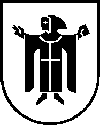 erstellt am: 06.01.2019..ProduktGlutenGlutenGlutenGlutenGlutenGlutenKrebstiereEiFischErdnussSojaMilchNüsseNüsseNüsseNüsseNüsseNüsseNüsseNüsseNüsseSellerieSenfSesamLupinenWeichtiereSulfiteProduktWeizenRoggenGersteHaferDinkelKamutKrebstiereEiFischErdnussSojaMilchMandelnHaselnüsseWalnüsseKaschunüssePecannüsseParanüssePistazienMacademianüsseQueenslandnüsseSellerieSenfSesamLupinenWeichtiereSulfiteKartoffelsuppexxxHumus im BasarPastrami heißxxxxxLammkotelettsxxxSeesaiblingxxxSchokotartexxxxx